NEMŠČINA_torek, 24. 3. 2020, 3. učna ura na daljavoPozdravljen/a!Upam, da ti je uspelo rešiti oziroma ponoviti vse naštete naloge v delovnem zvezku, ki ti bodo sedaj prišle v pomoč pri izdelavi družinskega drevesa (Stammbaum).Za današnjo učno uro boš vzel večji list (risalni list ali plakat), ter nanj narisal ali nalepil slike članov svoje družine (babice, dedki, starši, strici tete, bratranci, sestrične ter sorojenci in ne pozabi na sebe). Naslov plakata je lahko »Meine Familie« (moja družina) ali »Mein Stammbaum« (moje družinsko drevo).Lahko se zgleduješ po nalogi 3, na strani 23 v DZ ali pa družinsko drevo upodobiš čisto po svoje.Pri izdelavi plakata upoštevaj naslednje:-na plakat poleg slik ne piši stavkov, napiši le imena družinskih članov ter starost posameznega člana s številko in ne z besedo. Primer: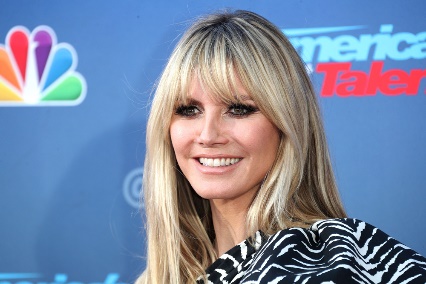                             Heidi, 46-plakat naj bo pregleden, uporabljaj močne barve, da bo viden zapis.Pri naslednji uri, ki pa jo bomo imeli šele naslednji teden v torek, pa boste izvedeli, na kakšen način boste predstavili plakat. Če boste imeli kakšno vprašanje v zvezi z zastavljeno nalogo, mi prosim pišite kar preko eAsistenta.Lepo se imejte in uživajte,Učiteljica Janja Zelnik